Meldung Abgang durch Verschrottung, Diebstahl, Schenkung, Abriss, Verkauf,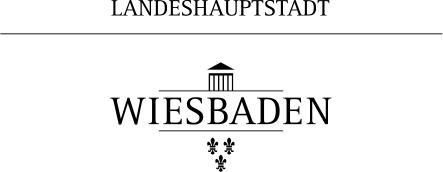 wirtschaftliches Eigentum eines DrittenFachbereich Kasse - Anlagenbuchhaltung 210232Fachbereich Steuern – 210440*										      Art der Änderung:Aussteller/Ausstellerin: 	_______________________________Telefonnummer:		__________	Datum: _____________Organisationseinheit:	___________________________– Abgang durch Verschrottung, Verlust Diebstahl, Schenkung an    Dritte (Feld I – V ausfüllen)-  Abgang durch Abriss, anderer wirtschaftlicher Eigentümer    (Feld I – V füllen)Verkauf an Dritte (Feld I – VII ausfüllen)*     Das Sachgebiet 210440 muss eine Ausfertigung erhalten, wenn ein Betrieb gewerblicher Art betroffen ist und wenn bei der Beschaffung die Vorsteuer mindestens 1.000 € betragen hat.**    Abgangsgründe sind beispielsweise:Ein Vermögensgegenstand (VG) wurde entsorgt, abgerissen, verkauft, verschenkt (an jemand Privates, einen Verein o.ä./außerhalb der LHW). Ein Abgang ist auch dann zu melden, wenn für  einen VG ein Dritter (Verein, Privater) das wirtschaftliche Eigentum hat (wirtschaftlicher Eigentümer ist derjenige, der die Verfügungsgewalt über den VG und sämtliche Rechte und Pflichten hat (Verkehrssicherungspflicht, Zahlen der Versicherungen und Steuern usw.). *** der Empfänger muss angegeben werden, wenn ein Vermögensgegenstand an einen Bereich innerhalb des Konzerns „Stadt“ abgegeben wurde, z.B. an ELW, ESWE,          SEG usw. Unterschrift:_______________________________________________FeldIIIIIIIVVVIVIIVIIINR.Anlagen-nummerBezeichnung ggf. Adresse/Lagebezeichnung FlurstückskennungArt der Änderung (a oder b)Datum Änderung(Abgang, Verkauf)Abgangsgrund**/Empfänger ***Verkaufs-erlösKontierungVerkaufserlösBemerkung2102321123456Gerätebezeichnunga01.06.2022Verschrottung----2345